УТВЕРЖДАЮПриказ директора колледжа от 25.05.2021 г. № 119/1РАБОЧАЯ ПРОГРАММа УЧЕБНОЙ ДИСЦИПЛИНЫОГСЭ.01 Основы философиипрограмма подготовки специалистов среднего звенасреднего профессионального образования по специальности 15.02.08 Технология машиностроения2021 г. СОДЕРЖАНИЕ1. паспорт РАБОЧЕЙ ПРОГРАММЫ УЧЕБНОЙ ДИСЦИПЛИНЫОсновы философии1.1. Область применения рабочей программыРабочая программа учебной дисциплины является частью основной профессиональной образовательной программы в соответствии с ФГОС  по программе подготовки специалистов среднего звена 15.02.08 Технология машиностроения1.2. Место учебной дисциплины в структуре основной профессиональной  образовательной программы:Учебная дисциплина «Основы философии» входит в общий гуманитарный и социально-экономический цикл. Студент в результате усвоения курса должен уметь ориентироваться в наиболее общих философских проблемах бытия, самостоятельно анализировать и оценивать те или иные мировоззренческие и этические позиции людей и общества в целом, должны задумываться о смысле бытия и своего предназначения в жизни. Что такое любовь, счастье, творчество, вера, смерть? Студент должен понимать: чтобы стать человеком, нужно научиться философски мыслить, думать и постоянно развивать свой ум.Уровень философского развития определяет успешное постижение и других дисциплин: экономических, политических, естественнонаучных, технических и др.1.3. Цели и задачи учебной дисциплины – требования к результатам освоения учебной дисциплины:Программа ориентирована на выполнение следующих задач:  дать студенту знания, которые будут способствовать формированию логического мышления, основ философского анализа общественных явлений, системы ценностных ориентаций и идеалов;  сформировать мировоззрение и способность ориентироваться в общественно-политических процессах;- повлиять на становление и формирование духовной культуры и активной жизненной позиции, ответственности за свой выбор и поступки.В результате освоения дисциплины обучающийся должен уметь:- ориентироваться в наиболее общих философских проблемах бытия, познания, ценностей, свободы и смысла жизни как основах формирования культуры гражданина и будущего специалиста;В результате освоения дисциплины обучающийся должен знать:- основные категории и понятия философии;- роль философии в жизни человека и общества;- основы философского учения о бытии;- сущность процесса познания;- основы научной, философской и религиозной картин мира;- об условиях формирования личности, свободе и ответственности за сохранение жизни, культуры, окружающей среды;- о социальных и этических проблемах, связанных с развитием и использованием достижений науки, техники и технологий.В результате освоения дисциплины обучающийся должен обладать следующими компетенциями:ОК 1. Понимать сущность и социальную значимость своей будущей профессии, проявлять к ней устойчивый интерес.ОК 3. Принимать решения в стандартных и нестандартных ситуациях и нести за них ответственность.ОК 4. Осуществлять поиск и использование информации, необходимой для эффективного выполнения профессиональных задач, профессионального и личностного развития.ОК 6. Работать в коллективе и команде, эффективно общаться с коллегами, руководством, потребителями.ОК 7. Брать на себя ответственность за работу членов команды (подчиненных), результат выполнения заданий.ОК 8. Самостоятельно определять задачи профессионального и личностного развития, заниматься самообразованием, осознанно планировать повышение квалификации.1.4. Рекомендуемое количество часов на освоение программы дисциплины:      максимальной учебной нагрузки обучающегося 60 часов, в том числе:обязательной аудиторной учебной нагрузки обучающегося 48 часов;самостоятельной работы обучающегося 12 часов.2. СТРУКТУРА И СОДЕРЖАНИЕ УЧЕБНОЙ ДИСЦИПЛИНЫ2.1. Объем учебной дисциплины и виды учебной работы2.2. Тематический план и содержание учебной дисциплины  Основы философии3. условия реализации УЧЕБНОЙ дисциплины3.1. Требования к минимальному материально-техническому обеспечениюреализация учебной дисциплины требует наличия учебного кабинета.оборудование учебного кабинета: посадочные места по количеству обучающихся; рабочее место преподавателя;комплект учебно-наглядных пособий по дисциплине «Основы философии».Технические средства обучения:  видеофильмы:Завещание Ивана ИльинаСим победиши (о Ф.Достоевском и русской истории)Из истории православияХрам Покрова на Красной площадидидактический материал:комплекты тестовых заданий по изучаемым темам.КИМзадания и упражнения по философиитематика диспутов по изучаемым темамметодические разработки и рекомендацииметодическая разработка по теме «Сознание, мышление, язык»методическая разработка урока «Любовь как философская категория человеческого бытия»методическая разработка повторительно-обобщающего урока (в форме соревнования)методическая разработка проведения олимпиады по философии3.2. Информационное обеспечение обученияПеречень рекомендуемых учебных изданий, Интернет-ресурсов, дополнительной литературы Перечень рекомендуционных учебных изданий, интернет-ресурсов, дополнительной литературы 2013-2017г.гОсновные источниик 
1) Волкоганова О.Д,. Сидорова Н.М Основы философии:учебник-М Инфра-М,2013Горелова А.А Основы философии:учебник-М.Академия 2013Основы философии Среднее профессиональное образование Издание:Феникс,2015Основы Философии, учебник Издание:Феникс 2017Основы Философии Учебное пособие Т.Г Тальнишни- М:НИЦ ИНФРА-М:Академецент,2015Дополнительные исоточники: Христоматия по философии Уч пос- 3-е изд. Алексеев П.В, Изд:Проспект, 2016гОсновы философии. Учебник для студентов средних спец.учебных заведений Издательство:Логос, 2016Основы философии. Учебное пособие для СПО(2 изд)            Изд:Юрайт,2016            Кочеров С, Сидорова Л.Медякова, И.Ю Практикум по философии учебное пособие М.Форум:ИНФА-М 2014Философия. Учебник-Тюганова Е-Изд-Юрайт,2017Основы философии Хрустанова Ю, издательство ГЭОТАР-Медиа, год изд:2017    Интернет источники:http://ru.wikipedia.org/wikihttp://ru.miktionaryorg/wikihttp://www.znanium.com4. Контроль и оценка результатов освоения учебной ДисциплиныКонтроль и оценка результатов освоения учебной дисциплины осуществляется преподавателем в процессе проведения занятий и контрольных работ, тестирования, а также выполнения обучающимися индивидуальных заданий.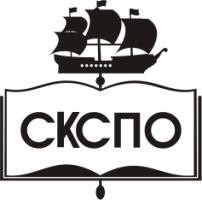 государственное автономное профессиональное образовательное учреждение Самарской области«Самарский колледж сервиса производственного оборудования имени Героя Российской ФедерацииЕ.В. Золотухина»стр.ПАСПОРТ ПРОГРАММЫ УЧЕБНОЙ ДИСЦИПЛИНЫ5СТРУКТУРА и содержание УЧЕБНОЙ ДИСЦИПЛИНЫ6условия реализации программы учебной дисциплины9-10Контроль и оценка результатов Освоения учебной дисциплины11Вид учебной работыОбъемчасовМаксимальная учебная нагрузка (всего)60Обязательная аудиторная учебная нагрузка (всего) 48в том числе:     лабораторно практические занятия8Самостоятельная работа обучающегося (всего)12Итоговая аттестация в форме зачетаИтоговая аттестация в форме зачетаНаименование разделов и темСодержание учебного материала, практические занятия, самостоятельная работа обучающихся.Объем часовУровень освоения1234Раздел 1.Введение61Тема 1.1. Философия, её предмет и роль в обществеФилософия, её предмет и роль в обществе. Основные категории и понятия философии. Специфика философского мировоззрения. Соотношение философии, науки, религии и искусства. Основной вопрос философии. Материализм и идеализм – основные направления философии. Функции философии, роль философии в жизни человека и общества. Культура философского мышления – фундамент формирования полноценной личности и специалиста.41Тема 1.1. Философия, её предмет и роль в обществеПрактическое занятие. Семинар по теме «Смысл и сущность философии»21Раздел 2.История философской мысли от античности до новейшего времени.22Тема 2.1. Философия античного мираФилософия античного мира. Зарождение философии. Натурфилософия. Космоцентризм. Первые философы и проблема начала всех вещей: Фалес, Пифагор, Анаксимадр, Гераклит, Демокрит.Философское учение Платона. Создание системы объективного идеализма. Философия Аристотеля.41Тема 2.1. Философия античного мираПрактическое занятие. Семинар. Софисты и Сократ. Смена космоцентризма антропоцентризмом. Ученик Эпикура о счастливой жизни. Древнегреческие циники (Диоген). Стоики и их учение о добродетели и мудрой жизни.21Тема 2.1. Философия античного мираСамостоятельная работа обучающихся: изучение вопросов к семинару по теме 2.1.2Тема 2.2. Философия средних вековФилософия средних веков. Специфика средневековой философии. Теоцентризм как системообразующий принцип средневекового мировоззрения. Периодизация (патристика и схоластика) и основные проблемы учения А.Блаженного и Ф.Аквинского. Спор об универсалиях. Реализм и номинализм.21Тема 2.3. Философия нового времениФилософия нового времени. Специфика философии нового времени. Спор сенсуалистов (Ф.Бэкон, Т.Гоббс, Дж.Локк) и рационалистов (Р.Декарт,Б.Спиноза, В.Г.Лейбниц) об универсальном методе познания. Индукция и дедукция.21Тема 2.4. Немецкая классическая философияНемецкая классическая философия. Характерные особенности немецкой классической философии. Основные положения философии И.Канта, Г.Гегеля. Понятие Абсолютной идеи. Идеалистическая диалектика Гегеля. Немецкий материализм и диалектика Л.Фейербаха и К.Маркса.21Тема 2.5. Постклассическая философия второй половины XIX - начала XX вековПостклассическая философия второй половины XIX - начала XX веков. Философия пессимизма А.Шопенгауэра. Философия Ф.Ницше. Новая мораль и идеал «сверхчеловека».С.Кьеркегор о трёх стадиях в развитии личности.21Тема 2.6. Русская философия XIX - начала XX веков.Русская философия XIX - начала XX веков. Этапы развития русской философии. Специфика и отличие её от Западной философии. Западники и славянофилы. Философское осмысление места Росси в мире западниками (П.Я.Чаадаев, А.И.Герцен, В.Г.Белинский) и славянофилами (А.С.Хомяков, И.В.Киреевский, К.С.Аксаков). Русские религиозные философы В.Соловьев, Н.Бердяев, И.Ильин.21Тема 2.6. Русская философия XIX - начала XX веков.Самостоятельная работа обучающихся: подготовка докладов к теме «Русская философия»2Тема 2.7. Современная философия. Западная философия XX века.Современная философия. Западная философия XX века, её основные направления: позитивизм и неопозицивизм, экзистенциализм, структурализм, философская герменевтика, аналитическая философия.21Раздел 3Человек – сознание - познание16Тема 3.1.Человек как главная философская проблема. Проблема человека, его природы и сущности. Соотношение биологического и социального в человеке. Соотношение понятий «человек», «индивид», «личность», «индивидуальность». Проблема «я». Внутреннее и внешнее «я». Смысл жизни человека. Свобода и ответственность личности. Фундаментальные характеристики человека: несводимость, незаменимость, невыразимость, непредопределенность. Формирование и развитие личности.61Тема 3.1.Практическое занятие. Семинар по теме «Основополагающие категории человеческого бытия: любовь, счастье, творчество, вера, смерть.21,2Тема 3.1.Самостоятельная работа. Подготовка к семинару по теме 3.1.2Тема 3.2. Философия о происхождении и сущности сознания.Проблемы сознания. Философия о происхождении и сущности сознания. Сущность и источник сознания. Сознание и мозг. Идеальное и материальное. Три стороны сознания: предметное сознание, самосознание и сознание как поток переживаний (душа). Сознание, мышление, язык. Сознание и бессознательное. Основные идеи психоанализа З.Фрейда. Теория архетипов К.Юнга.21Тема 3.3. Теория познанияТеория познания. Сущность процесса познания. Спор сенсуалистов, рационалистов и агностиков о природе познания. Чувственное, рациональное и интуитивное познание. Методы и формы познания. Истина – центральная категория познания. Относительная и абсолютная истина. Практика как критерий истины.21Тема 3.3. Теория познанияСамостоятельная работа обучающихся. Изучение вопросов темы по учебнику. Составление конспекта.2Раздел 4Духовная жизнь человека и общества (наука, религия, культура).8Тема 4.1.Учение о бытии. Научная картина мираУчение о бытии. Научная картина мира. Философское учение о бытии. Категория «бытие» и многообразие его определений. Бытие, небытие. Научная и религиозная картины мира. «Материя» как фундаментальная онтологическая категория. Объективная и субъективная реальность. Уровни организации материи. Свойства материи: движение, пространство, время. Многообразие форм движения материи. Научные конструкции Вселенной и место человека в космосе. Роль науки в современном обществе.21Тема 4.1.Учение о бытии. Научная картина мираСамостоятельная работа обучающихся: изучение отдельных вопросов темы по учебнику, подготовка сообщений.2Тема 4.2. Философия и религияФилософия и религия. Сущность, функции и классификация религий. Религия о смысле человеческого существования. Значение веры в жизни современного человека. Мировые религии и экуменическое движение.21Тема 4.3. Философия и культураФилософия и культура. Сущность, функции и виды культуры. Культура и культ. Основные уровни культуры: элитарная, народная, массовая, субкультура. Массовая культура и массовый человек. Культура и контркультура, её основные движения. Кризис культуры. Культура и цивилизация, их противоречивый характер.21Раздел 5Социальная жизнь6Тема 5.1. Философия и историяФилософия и история. Исторический процесс. Движущие силы развития общества. Идеалистические и материалистические представления о движущих силах общества. Философские концепции исторического развития: концепции однолинейного прогрессивного развития (Г.Гегель, К.Маркс), концепции многолинейного развития (К.Ясперс), циклического развития (О.Шпенглер, А.Тойнби, П.Сорокин). Место русской цивилизации во всемирной истории. Проблема создания единой мировой цивилизации.21Тема 5.2. Проблемы и перспективы современной цивилизацииПроблемы и перспективы современной цивилизации. Глобальные проблемы современности. Понятие общественного прогресса. Критерии общественного прогресса. Кризис современной цивилизации: проблемы экологии, перенаселение, терроризм. Создание мировой системы хозяйства. Попытка глобального регулирования социальных и экологических основ жизни человечества. Увеличение интенсивности воздействия техносферы на геокосмическую, геологическую и биологическую сферы. Угроза уничтожения жизни на Земле. Завершение эпохи потребительского отношения к природе.Тема 5.2. Проблемы и перспективы современной цивилизацииПрактическое занятие. Семинар по теме «Глобальные проблемы современности».21,3Тема 5.2. Проблемы и перспективы современной цивилизацииСамостоятельная работа обучающихся: подготовка сообщений и докладов к семинару по теме 5.2.2Итоговый зачет по курсуИтоговый зачет по курсу2Всего:Всего:60Результаты обучения(освоенные умения, усвоенные знания)Формы и методы контроля и оценки результатов обучения Умения:В результате освоения учебной дисциплины обучающийся должен уметь: ориентироваться в наиболее общих философских проблемах бытия, познания, ценностей, свободы и смысла жизни как основах формирования культуры гражданина и будущего специалиста.Устный опрос, тестирование, зачет по темам, внеаудиторная самостоятельная работа, работа с литературой, выполнение индивидуальных заданий.Знания:В результате освоения учебной дисциплины обучающийся должен знать: основные категории и понятия философии;  роль философии в жизни человека и общества; основы философского учения о бытии; сущность процесса познания; основы научной, философской и религиозной картин мира;об условиях формирования личности, свободе и ответственности за сохранение жизни, культуры, окружающей среды;о социальных и этических проблемах, связанных с развитием и использованием достижений науки, техники и технологий.Устный опрос, тестирование, зачет по темам, внеаудиторная самостоятельная работа, работа с литературой, выполнение индивидуальных заданий.